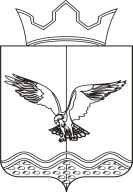 СОВЕТ ДЕПУТАТОВ ПЕРЕМСКОГО СЕЛЬСКОГО ПОСЕЛЕНИЯ  РЕШЕНИЕ22.07.2011											№ 199Об утверждении Положения «О добровольной пожарной охране на территории Перемского сельского поселения  Добрянского муниципального района Пермского края»В соответствии с Федеральным законом от 06.10.2003 года № 131-ФЗ «Об общих принципах организации местного самоуправления в Российской Федерации», Федеральным законом Российской Федерации от 06.05.2011 года № 100-ФЗ «О добровольной пожарной охране» Совет депутатов Перемского сельского поселенияРЕШИЛ:1. Утвердить Положение «О добровольной пожарной охране на территории Перемского сельского поселения» согласно приложению.2. Разместить печатный вариант Положения на стенде информации для населения.3. Контроль исполнения решения возложить на главу Перемского сельского поселения.Глава Перемскогосельского поселения							Ю.М. Чернышев

Приложение к решению Совета депутатов Перемского  сельского поселения  от 22.07.2011 № 199
ПОЛОЖЕНИЕ
«О ДОБРОВОЛЬНОЙ ПОЖАРНОЙ ОХРАНЕ НА ТЕРРИТОРИИ ПЕРЕМСКОГО СЕЛЬСКОГО ПОСЕЛЕНИЯ ДОБРЯНСКОГО МУНИЦИПАЛЬНОГО РАЙОНА ПЕРМСКОГО КРАЯ»
Настоящее Положение разработано в соответствии с Федеральным законом от 06.10.2003 года № 131-ФЗ «Об общих принципах организации местного самоуправления в Российской Федерации», Федеральным законом Российской Федерации от 06.05.2011 года № 100-ФЗ «О ДОБРОВОЛЬНОЙ ПОЖАРНОЙ ОХРАНЕ», с целью реализации принятых в установленном порядке норм и правил по предотвращению пожаров, спасению людей и имущества от пожаров, являющихся частью комплекса мероприятий по организации пожаротушения, создается добровольная пожарная охрана.Общие положения1.1. Добровольная пожарная охрана на территории Перемского сельского поселения - форма участия граждан в обеспечении первичных мер пожарной безопасности.1.2. Подразделения добровольной пожарной охраны на территории Перемского сельского поселения создаются в виде дружин, которые входят в систему обеспечения пожарной безопасности Перемского сельского поселения.1.3. Добровольная пожарная охрана на территории Перемского сельского поселения осуществляет свою деятельность через добровольных пожарных, с которыми заключается трудовой договор о деятельности подразделений пожарной охраны по предупреждению и (или) тушению пожаров.1.4. Участие в добровольной пожарной охране на территории Перемского сельского поселения является формой социально значимых работ.1.5. Реализация принятых в установленном порядке норм и правил по предотвращению пожаров, спасению людей и имущества от пожаров, являющихся частью комплекса мероприятий по организации пожаротушения осуществляется добровольными пожарными из числа жителей, соответствующих населенных пунктов, в возрасте не моложе восемнадцати лет.1.6. Организация создания добровольной пожарной охраны, руководство ее деятельностью возлагается на главу Перемского сельского поселения независимо от органов государственной противопожарной службы.1.7. Глава Перемского сельского поселения в течение 10 дней информирует подразделение государственной противопожарной службы о создании, реорганизации и ликвидации подразделения добровольной пожарной охраны.1.8.Подразделения добровольной пожарной охраны в обязательном порядке привлекаются к участию пожарно-тактических учений (занятий), проводимых подразделениями государственной противопожарной службы.2. Задачи и функции добровольной пожарной охраны на территории Перемского сельского поселения. 2.1. На добровольных пожарных возлагаются следующие основные задачи:-участие в предупреждении пожаров;-участие в тушении пожаров.2. 2. В соответствии с возложенными задачами подразделения добровольной пожарной охраны осуществляют следующие основные функции:2.2.1. общественный контроль за соблюдением в населенных пунктах Перемского сельского поселения, в организациях Перемского сельского поселения требований пожарной безопасности;2.2.2. участие в обучении детей дошкольного возраста, учащихся образовательных учреждений, работоспособного населения и пенсионеров мерам пожарной безопасности, а также в осуществлении их подготовки к действиям при возникновении пожара;2.2.3. проведение противопожарной пропаганды;2.2.4. участие в службе пожарной охраны;2.2.5. участие в тушении пожаров; 2.2.6. контроль за исправным состоянием и содержанием в надлежащем виде водоисточников противопожарного водоснабжения, за исправным состоянием первичных средств пожаротушения и готовностью их к применению;2.2.7.контроль за исправным состоянием и боеготовностью имеющейся пожарной и приспособленной к пожаротушению техники;2.2.8. вызов пожарных частей в случае возникновения пожара и принятие немедленных мер к тушению возникшего пожара с использованием имеющихся сил и средств, с привлечением местного населения, техники;2.2.9. несение дежурства в периоды сезонных обострений обстановки с пожарами путем патрулирования с использованием имеющихся сил и средств.3. Создание добровольной пожарной охраны на территории Перемского сельского поселения и организация ее работы3.1. Количественный состав подразделений добровольной пожарной охраны определяется главой Перемского сельского поселения по согласованию с Государственной противопожарной службой.3.2. Порядок и условия несения службы членами добровольной пожарной охраны в пожарных частях отрядов ГПС населенных пунктов определяется руководителем отряда ГПС по согласованию с главой Перемского сельского поселения.3.4. Добровольная пожарная охрана организуется на основании постановления главы Перемского сельского поселения.3.5. Постановлением главы Перемского сельского поселения назначается начальник добровольной пожарной дружины в населенных пунктах Перемского сельского поселения. 3.5.1.Начальник добровольной пожарной дружины в населенных пунктах Перемского сельского поселения одновременно является общественным инспектором по пожарной безопасности.
3.5.2. Для выполнения возложенных функций по предупреждению и тушению пожаров членам добровольных пожарных формирований выдается соответствующее удостоверение за подписью главы администрации Перемского сельского поселения и начальника отряда ГПС.3.5.3. Добровольные пожарные дружины в населенных пунктах Перемского сельского поселения ежегодно проходят обучение и переподготовку в пожарных частях отрядов ГПС. Обучение и переподготовка проводятся начальствующим составом отрядов ГПС по программе подготовки пожарных с последующим приемом зачетов и выдачей соответствующей справки; 3.5.4.Начальник добровольной пожарной дружины обязан:-вести реестр членов добровольной пожарной охраны;-проводить ежемесячные занятия с членами добровольной пожарной охраны;-осуществлять контроль за наличием и проверять исправность противопожарного оборудования и инвентаря, закрепленного за добровольной пожарной дружиной (командой) и не допускать использование этих средств не по назначению;-руководить тушением пожаров в населенном пункте Перемского сельского поселения до прибытия подразделений Государственной противопожарной службы;-информировать руководителей органов управления добровольной пожарной охраны о нарушениях противопожарного режима в населенном пункте или в организации, а также о происшедших пожарах; 3.6. Регистрация добровольных пожарных подразделений осуществляется органами ГПС по территориальному принципу в специальных журналах. 3.7. Вступающие в добровольную пожарную охрану должны подать на имя начальника дружины письменное заявление. Зачисление личного состава в добровольную пожарную охрану и последующие изменения этого состава объявляются постановлением главы Перемского сельского поселения. 3.8. Табель боевого расчета с действиями при пожаре членов добровольной пожарной дружины вывешивается на видном месте. Для каждой добровольной пожарной дружины должно быть определено место и сигнал для сбора боевых расчетов на случай проверки боеготовности или пожара. 3.9. Граждане, принятые в добровольные пожарные, регистрируются в Реестре добровольных пожарных подразделения добровольной пожарной охраны (приложение №1). Подразделения добровольных пожарных регистрируются в Реестре добровольных пожарных объектового подразделения добровольной пожарной охраны (приложение №2).4. Требования к членам добровольной пожарной охраны	
4.1. Члены добровольной пожарной охраны должны быть пригодны к выполнению возложенных на них задач и иметь необходимые теоретические знания и практические навыки. Члены добровольной пожарной охраны проходят медицинское освидетельствование на отсутствие противопоказаний для работы в добровольной пожарной охране.4.2. Члены добровольной пожарной охраны проходят соответствующее специальное первоначальное обучение по разработанным программам Государственной противопожарной службой. Лица, не прошедшие первоначального обучения, к самостоятельной работе не допускаются.4.3. Специальное первоначальное обучение и повышение квалификации членов добровольной пожарной охраны осуществляется в учебных центрах ГПС Пермского края.4.4. Учебные занятия с членами добровольной пожарной охраны проводятся в свободное от основной работы время согласно расписаниям, утвержденным главой Перемского сельского поселения, согласованным с органами ГПС с привлечением должностных лиц ГПС.5. Обязанности членов подразделений добровольной пожарной охраны5.1.Члены добровольной пожарной охраны обязаны:5.1.1. Знать, соблюдать самим и требовать от других соблюдения правил противопожарного режима на территории населенных пунктов Перемского сельского поселения и находящихся на данной территории объектах.5.1.2. Контролировать соблюдение правил пожарной безопасности в жилых домах и надворных постройках путем подворного обхода жилого сектора с проведением индивидуальных инструктажей по правилам пожарной безопасности под роспись.5.1.3. Следить за ходом выполнения постановлений главы Перемского сельского поселения и требований органов ГПС по вопросам борьбы с пожарами и гибели людей на них и вносить предложения по устранению недостатков с составлением соответствующих актов на имя главы Перемского сельского поселения и начальника управления ГПС Добрянского муниципального района.5.1.4. При выявлении нарушений правил пожарной безопасности, которые могут привести к возникновению пожара или загорания, немедленно информировать главу Перемского сельского поселения и принимать все меры по их устранению.5.1.5. Проводить разъяснительную работу среди граждан по предупреждению пожаров и гибели людей на них, привлекая для этого членов добровольного пожарного общества.5.1.6. Руководить тушением возникшего пожара до прибытия старшего работника ГПС, по его прибытии доложить обстановку и принимать активное участие в ликвидации пожара.5.1.7. Следить за хранением и готовностью к действию всех средств пожаротушения, не допускать использования противопожарного инвентаря и оборудования не по назначению.5.1.8. Контролировать боеготовность пожарной и приспособленной для целей пожаротушения техники, ее исправность, наличие ГСМ на рабочих узлах и агрегатах, в топливных баках, исправность средств связи, состояние водоисточников противопожарного водоснабжения.6. Права, содержание, социальные гарантии и формы
поощрения членов добровольной пожарной охраны6.1. Члены добровольной пожарной охраны за активную работу по предупреждению и тушению пожаров могут награждаться грамотами, ценными подарками или денежными премиями главой Перемского сельского поселения, органами управления государственной противопожарной службы.6.2. Рекомендуется руководителям предприятий по ходатайству органов Государственной противопожарной службы, главы Перемского сельского поселения предоставлять активным членам добровольной пожарной охраны до 3 дополнительных оплачиваемых дней к ежегодному отпуску.6.3. Получать боевую одежду и специальное снаряжение, необходимые для осуществления работ по тушению пожаров.6.4. Финансирование и материально-техническое обеспечение подразделений (дружин, команд) добровольной пожарной охраны осуществляется за счет средств бюджета Перемского сельского поселения, а также других источников финансирования.6.5. Администрация Перемского сельского поселения предоставляет подразделению добровольной пожарной охраны в безвозмездное пользование помещение, необходимое для осуществления их деятельности.7. Удостоверение добровольного пожарного7.1. Удостоверение добровольного пожарного изготавливается по единому образцу на всей территории Перемского сельского поселения.7.2. Описание удостоверения добровольного пожарного:- 	удостоверение с твердыми обложками, бордового цвета. Размер развернутого удостоверения  на 70 миллиметров;на лицевой стороне удостоверения располагается надпись УДОСТОВЕРЕНИЕ, Добровольная пожарная охрана, Перемское сельское поселение, размер букв - . Надпись выполнена золотым тиснением;- вид внутренней стороны удостоверения:на левой стороне располагается черно-белая (цветная) фотография размером 3 х  и надписи сверху вниз: Администрация Перемского сельского поселения, удостоверение №, фамилия, имя, отчество, является членом добровольной пожарной дружины           ,                                                                        дата выдачи, _________20___г.,Глава поселения                  подпись, расшифровка подписина правой стороне расположены надписи: действительно до   20 г., продлено до_________20__г.8. Порядок оформления и выдачи удостоверения8.1. Удостоверения оформляются на основании записи в реестр добровольных пожарных поселения (города) и материалов, имеющихся в личном деле добровольного пожарного.В личное дело входят:- личное заявление;- фотография размером 3 х  (черно-белая);- автобиография;- характеристика с последнего места работы или учебы;- справка о прохождении медицинской комиссии.8.2. После оформления личное дело добровольного пожарного хранится в общественном объединении пожарной охраны и ответственный сотрудник общественного объединения пожарной охраны (лицо, его заменяющее) производит оформление и выдачу удостоверения.8.3. В Бланк удостоверения вклеивается фотография добровольного пожарного, графы заполняются в полном соответствии и с данными личного дела. Исправления и подчистки на бланках удостоверения не допускаются.Удостоверение выдается на срок 1 год, по истечении срока производится его продление или замена.8.4. Учетом чистых бланков, хранением и выдачей удостоверений занимается ответственный сотрудник общественного объединения пожарной охраны.8.5. За хранение, учет и прохождение бланка удостоверения полную ответственность несет учредитель общественного объединения пожарной охраны.9. Правила хранения, сдачи и уничтожения удостоверений9.1. Бланки удостоверений, готовые и использованные удостоверения должны храниться в сейфе учредителя общественного объединения пожарной охраны либо ответственного сотрудника общественного объединения пожарной охраны. В случае отсутствия соответствующих условий хранения бланки удостоверений могут храниться у сотрудника государственной противопожарной службы, курирующего данное формирование.9.2. При выдаче удостоверения учредитель общественного объединения пожарной охраны либо ответственный сотрудник общественного объединения пожарной охраны обязан провести разъяснительную работу с добровольным пожарным о ценности удостоверения и последствиях его утери.9.3. В случае утери удостоверения проводится расследование. Для проведения расследования создается комиссия. Состав комиссии определяется приказом учредителя общественного объединения пожарной охраны. За утерю удостоверения добровольный пожарный может быть исключен из подразделений добровольной пожарной охраны.Материалы о расследовании по каждому случаю утери удостоверения хранятся в личном деле добровольного пожарного.9.4. В случае прекращения деятельности в добровольной пожарной охране, смены места жительства добровольный пожарный обязан сдать удостоверение учредителю общественного объединения пожарной охраны либо ответственному сотруднику общественного объединения пожарной охраны.9.5. Сверка учетов действующих и выбывших добровольных пожарных, а также наличия чистых использованных бланков удостоверений осуществляется учредителем общественного объединения пожарной охраны (лицом, его замещающим) не реже одного раза в полгода.9.6. За месяц до истечения срока действия удостоверения учредитель общественного объединения пожарной охраны либо ответственный сотрудник общественного объединения пожарной охраны решает вопрос о продлении срока действия удостоверения либо его изъятии.9.7. По истечении срока действия удостоверения добровольный пожарный обязан сдать удостоверение либо продлить срок его действия.9.8. Использованные удостоверения подлежат сдаче в общественное объединение пожарной охраны для уничтожения.9.9. Об уничтожении удостоверений составляется акт, содержащий полные сведения об уничтожаемых удостоверениях, который подписывается учредителем общественного объединения пожарной охраны.	Приложение                            ОБРАЗЕЦ              УДОСТОВЕРЕНИЯ ДОБРОВОЛЬНОГО ПОЖАРНОГО    -------------------------------------------------------------¬    ¦                                                            ¦    ¦                          Герб                              ¦    ¦              Перемского сельского поселения                ¦    ¦                       УДОСТОВЕРЕНИЕ                        ¦    ¦                                                            ¦    ¦                                                            ¦    ¦              Добровольная пожарная охрана                  ¦    ¦              Перемское сельское поселение                  ¦    L-------------------------------------------------------------    Примечания: 1. Обложка крапового цвета размером 100 x 70 мм.                2. Эмблема   и  надпись   на  обложке  выполняются                золотистым цветом.    Левый разворот    -------------------T-----------------------------------------¬    ¦                  ¦    Администрация Перемского сельского   ¦    ¦                  ¦                  поселения              ¦    ¦                  ¦Удостоверение N _________________________¦    ¦    Фотография    ¦_________________________________________¦    ¦     3 x 4 см     ¦_________________________________________¦    ¦                  ¦                 Ф.И.О.                  ¦    ¦                  ¦Является членом добровольной пожарной    ¦    ¦                  ¦дружины _________________________________¦    ¦                  ¦_________________________________________¦    ¦                  ¦        наименование организации         ¦    ¦                  ¦"___" _______________ 20__ г.            ¦    ¦                  ¦Глава                                    ¦    ¦                  ¦поселения    _______  ___________________¦    ¦       М.П.       ¦             подпись  расшифровка подписи¦    L------------------+------------------------------------------    Правый разворот    -------------------------------------------------------------¬    ¦Действительное до                                           ¦    ¦                                                            ¦    ¦"______" __________________________________ 20____ г.       ¦    ¦                                                            ¦    ¦Продлено по                                                 ¦    ¦                                                            ¦    ¦"______" __________________________________ 20____ г.       ¦    ¦                                                            ¦    ¦Продлено по                                                 ¦    ¦                                                            ¦    ¦"______" __________________________________ 20____ г.       ¦    ¦								      -------------------------------------------------------------                                                            